2023年第一次全校62个校园网网络导航单位（27个职能部门、20个教学单位、15个科研等其他部门或机构）2022年12月2日——2023年3月22日网站建设情况    党委宣传部根据上级通知精神和学校《绩效考核指标及评分办法》，于2023年3月22日统一检查了全校62个校园网网络导航单位（27个职能部门、20个教学单位、15个科研等其他部门或机构）2022年12月2日——2023年3月22日网站建设情况。现将其中出现的主要问题（少数单位没按要求设置相关栏目、部分单位设置的栏目没有内容、信息更新慢等）通报到如下附件，请各单位相关宣传和管理工作人员认真做好整改工作。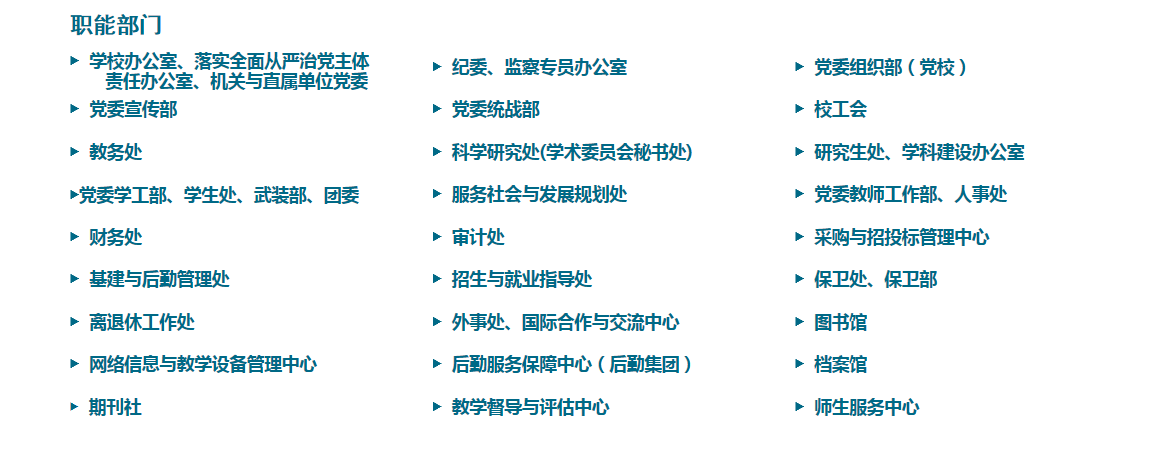 学校办公室、落实全面从严治党主体责任办公室、机关与直属单位党委：一级栏目——部门新闻： 长期未更新。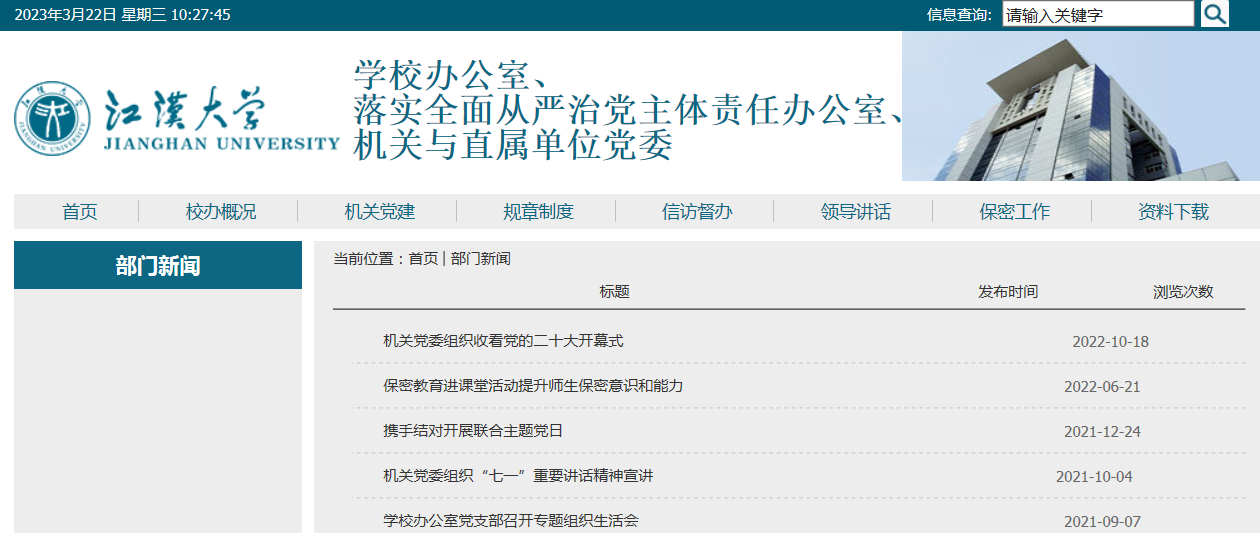 中共江汉大学纪律检查委员会
武汉市监委驻江汉大学监察专员办公室： 很好！党委组织部（党校）：很好！党委宣传部:欢迎大家检查。党委统战部：很好！校工会：一级栏目——民主管理：长时间未更新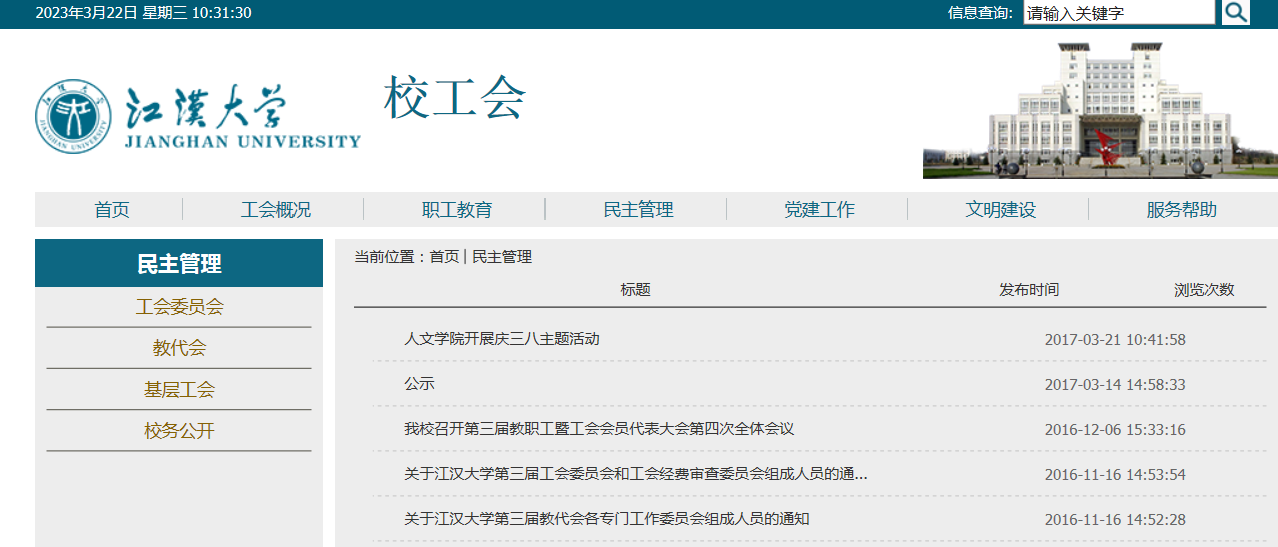 教务处：一级栏目——教学研究：长期未更新。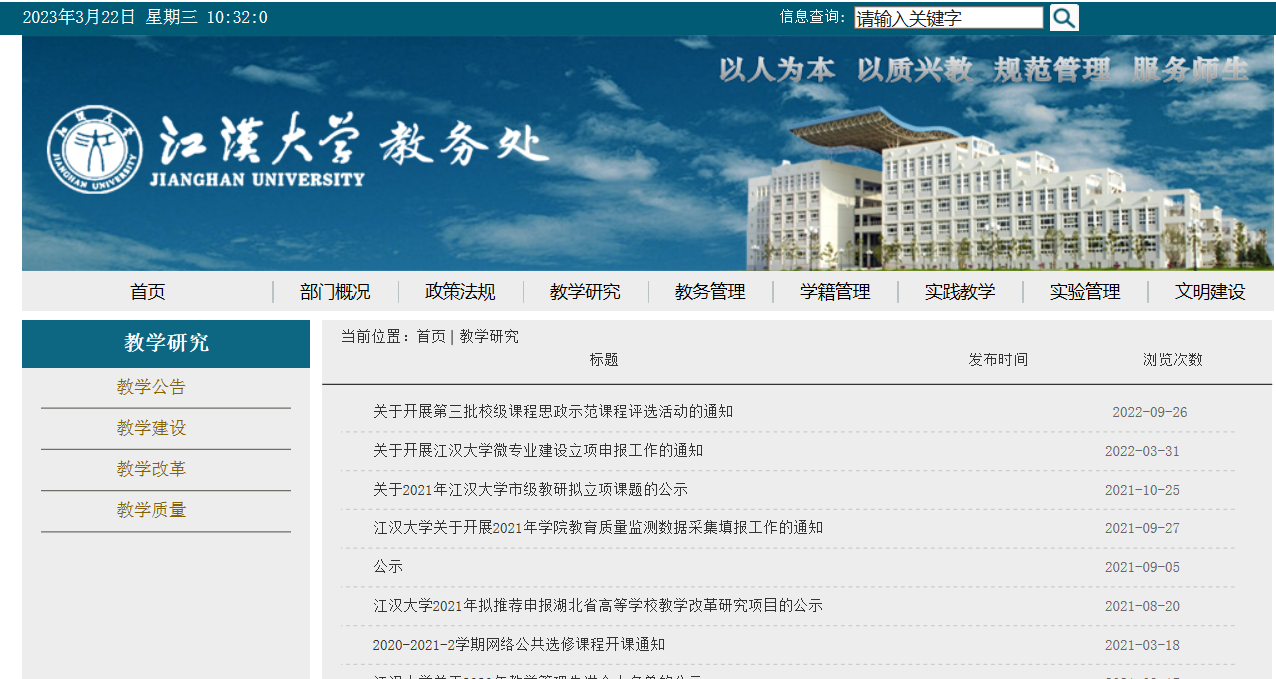 科学研究处（学术委员会http://xswyh.jhun.edu.cn/秘书处）：一级栏目——信息公开：长期无更新。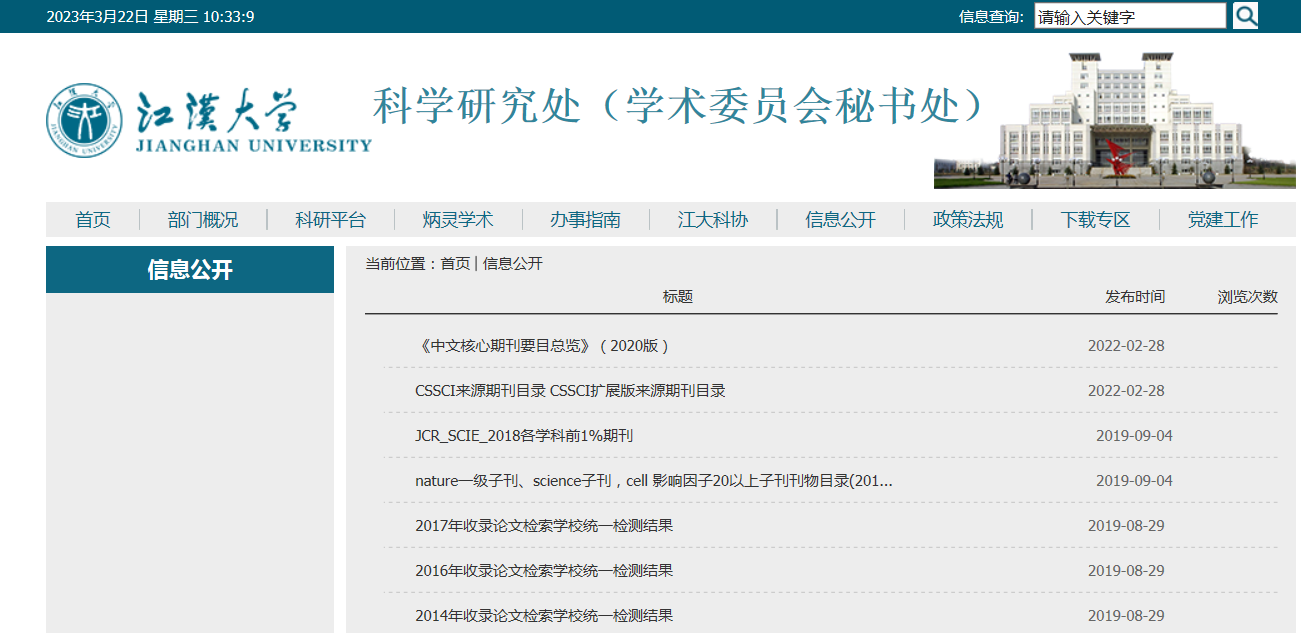 学术委员会一级栏目——学风建设：长期未更新。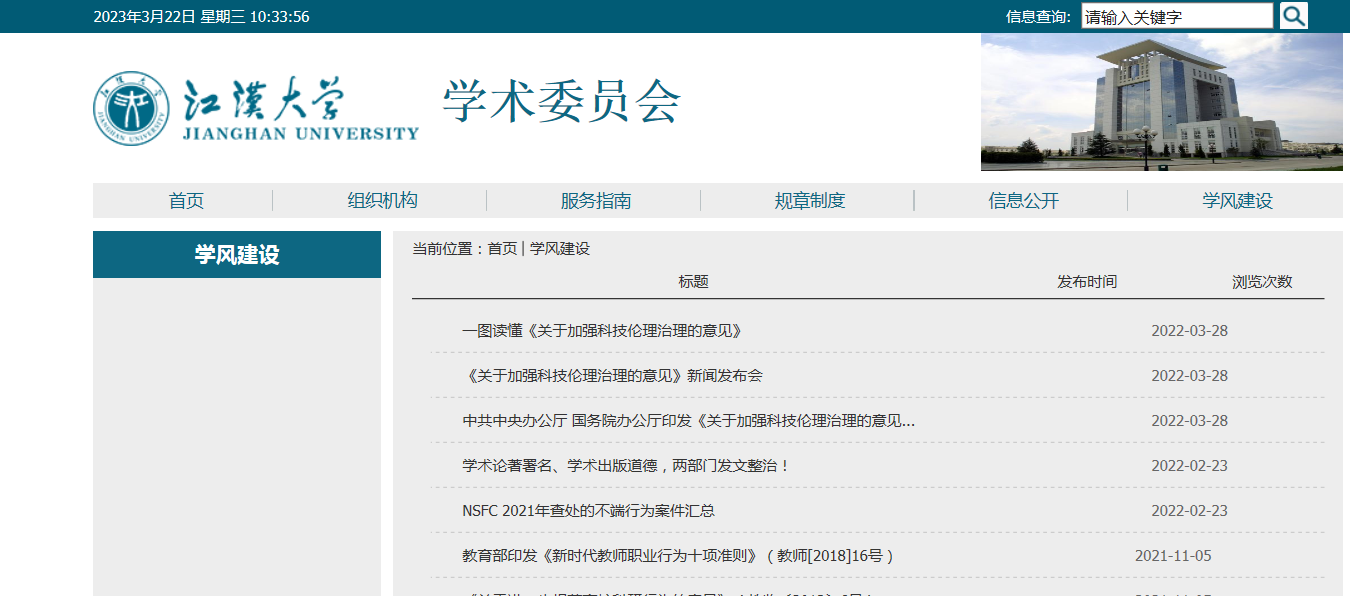 研究生处、学科建设办公室：一级栏目——研究生基地：长期未更新。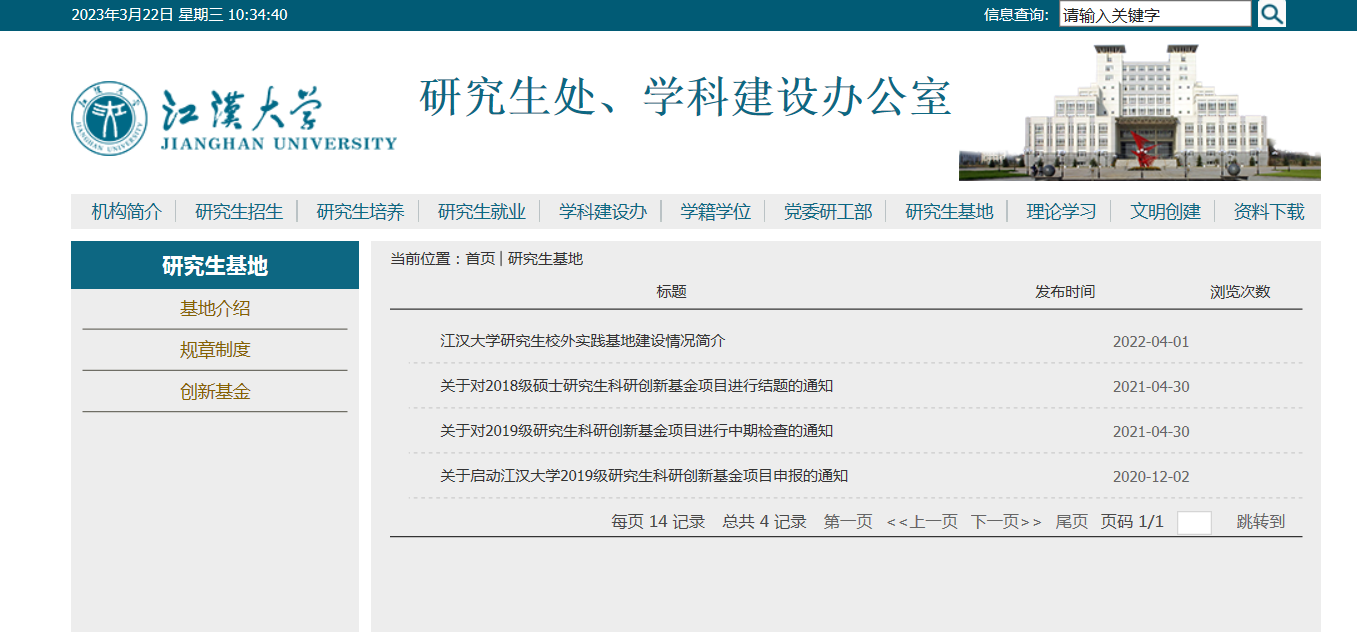 党委学工部、学生处、武装部、团委：一级栏目——理论学习：长期未更新。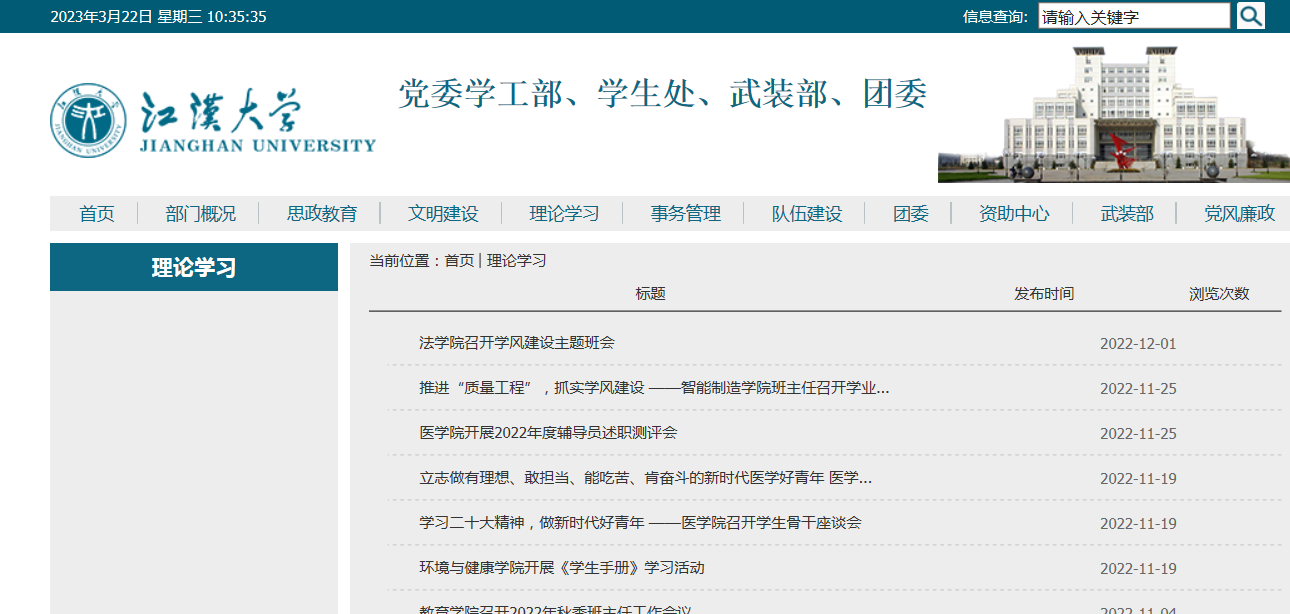 服务社会与发展规划处：很好！党委教师工作部、人事处 ：一级栏目——师资队伍：空链接。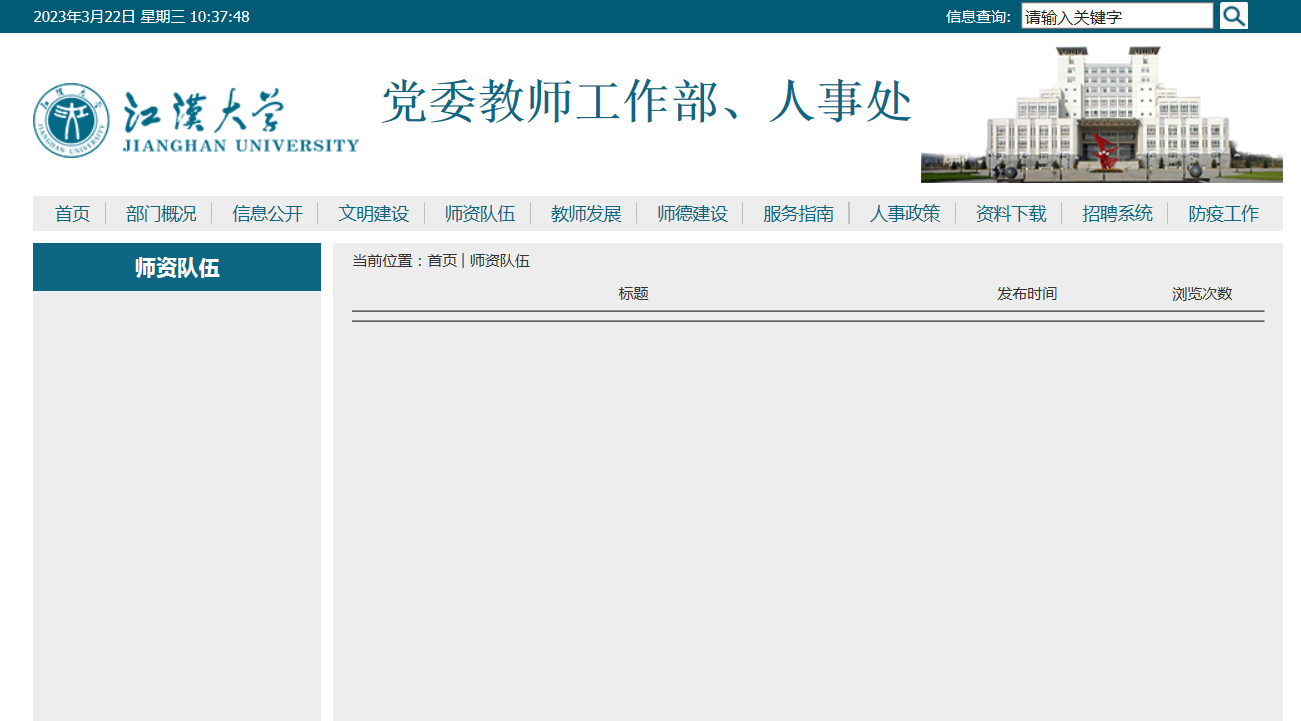 财务处：一级栏目——理论学习：长期未更新。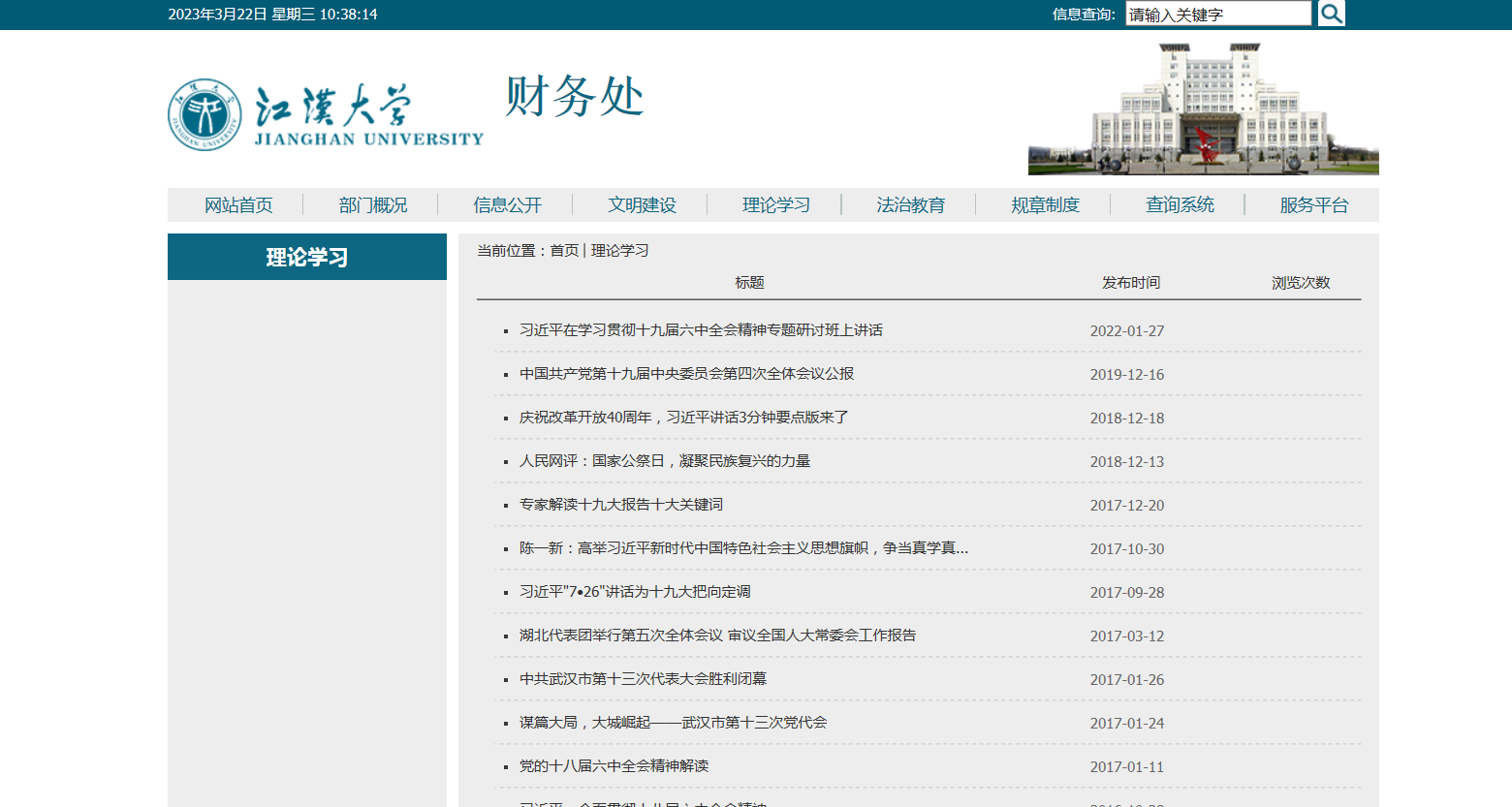 审计处：一级栏目——审计公告：长期未更新。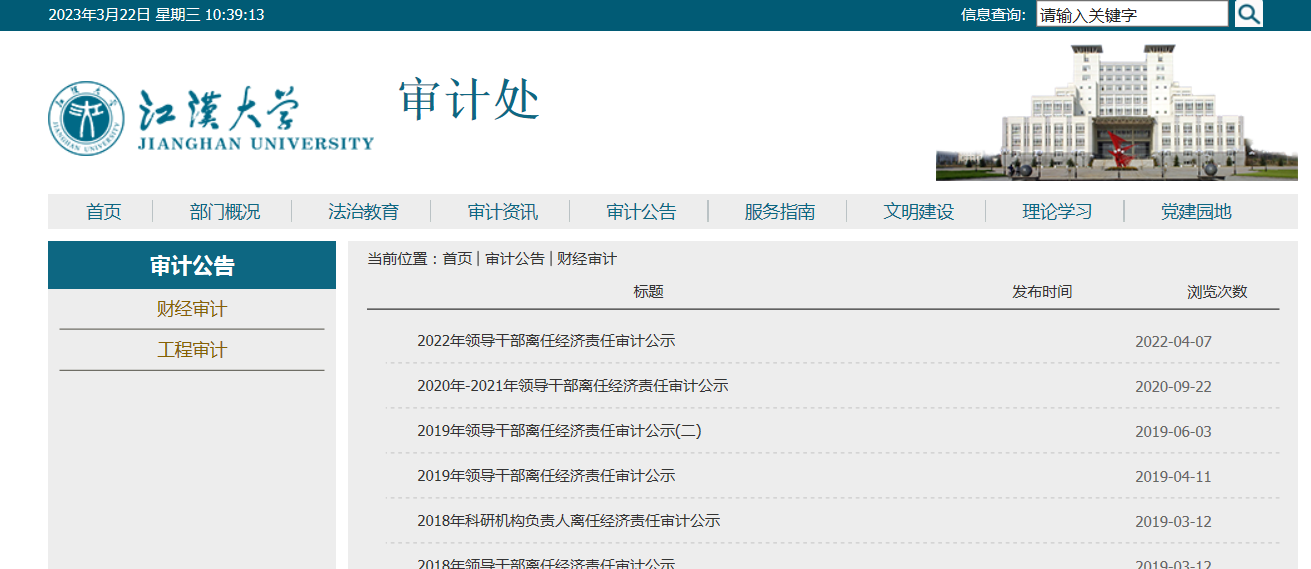 采购与招投标管理中心：一级栏目——文明建设：长期未更新。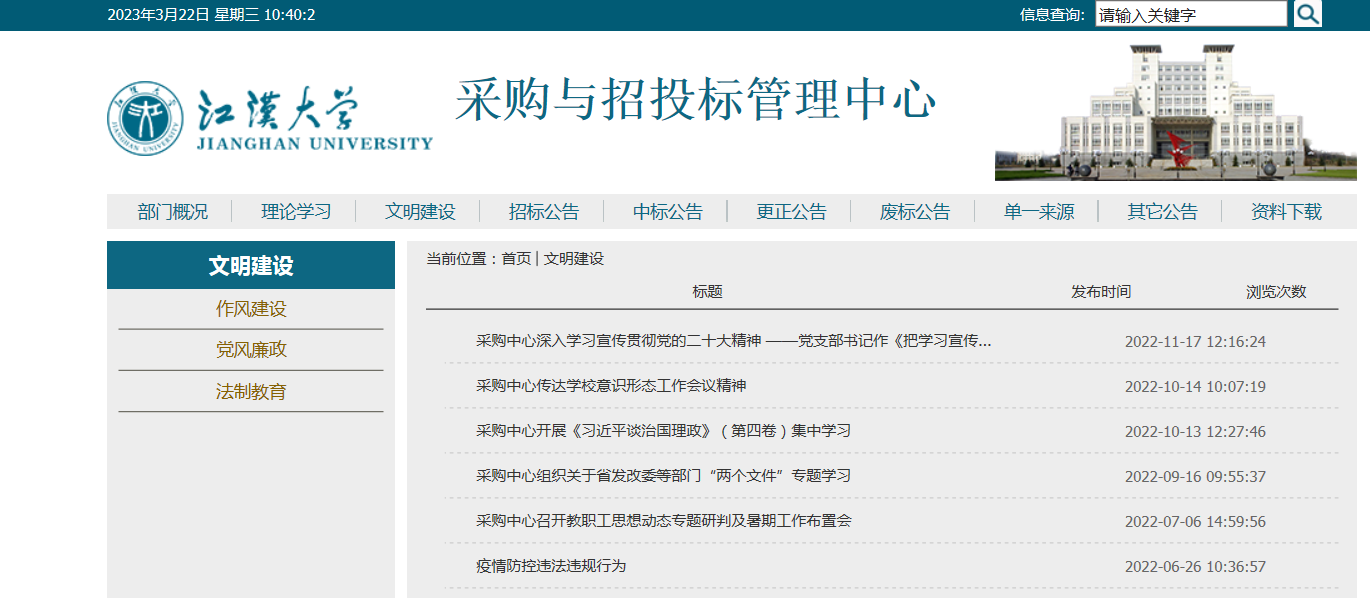 基建与后勤管理处：一级栏目——工程简报：长期未更新。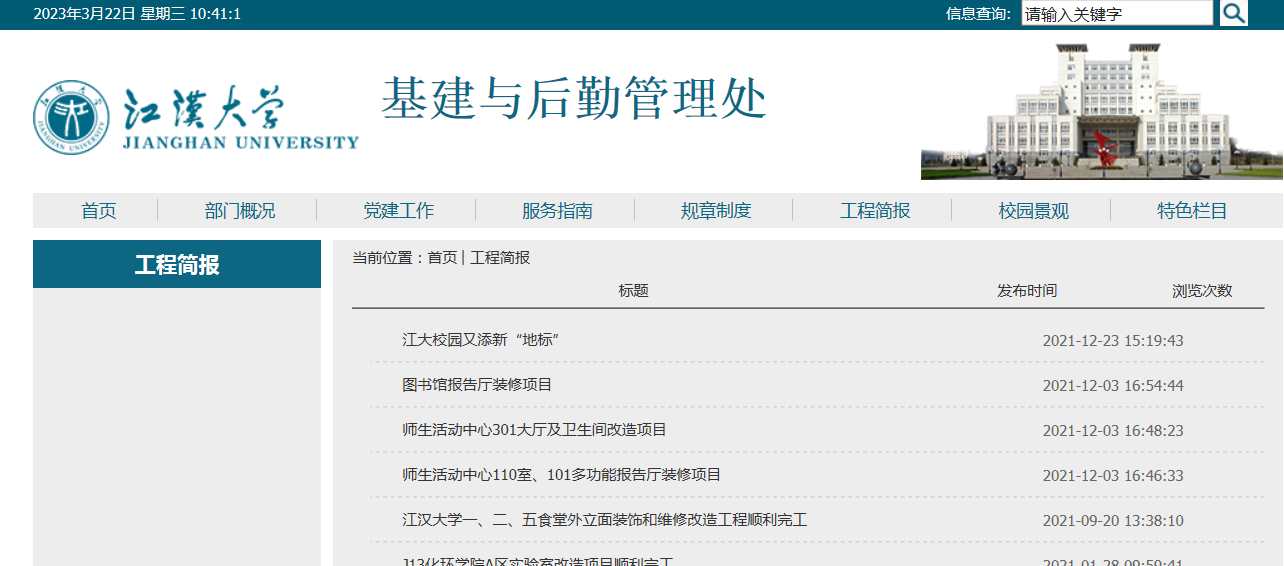 招生与就业指导处：很好！保卫处、保卫部：很好！离退休工作处：一级栏目——文明建设：长期未更新。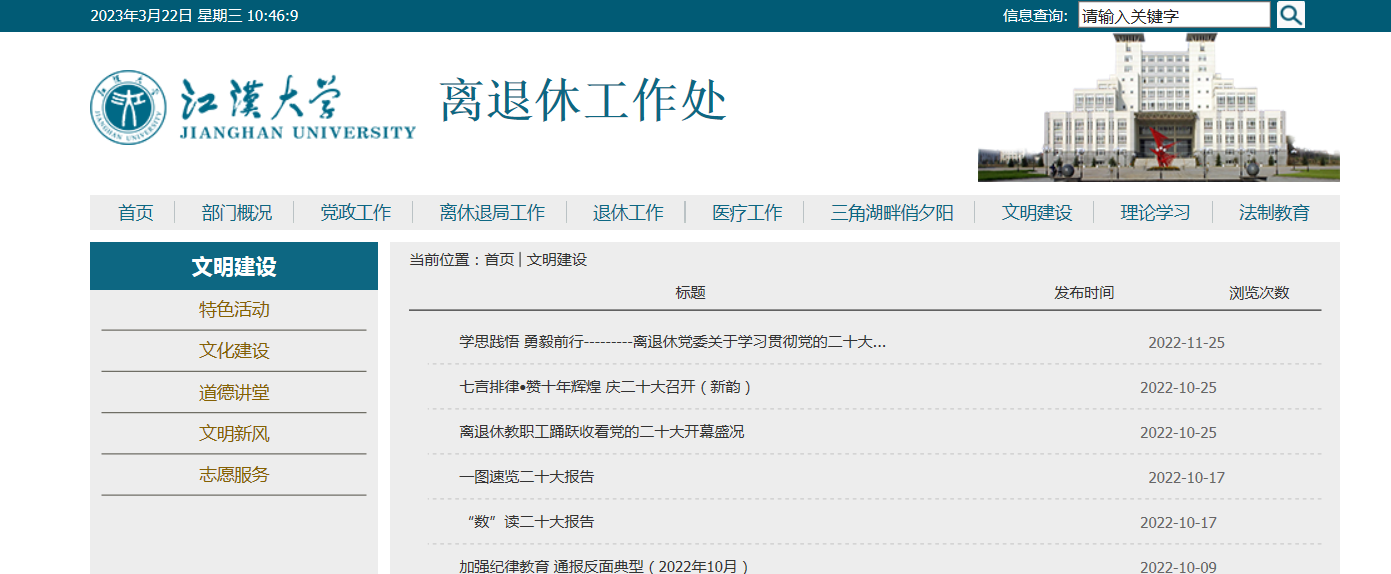 外事处、国际合作与交流中心：一级栏目——文明建设：长时间未更新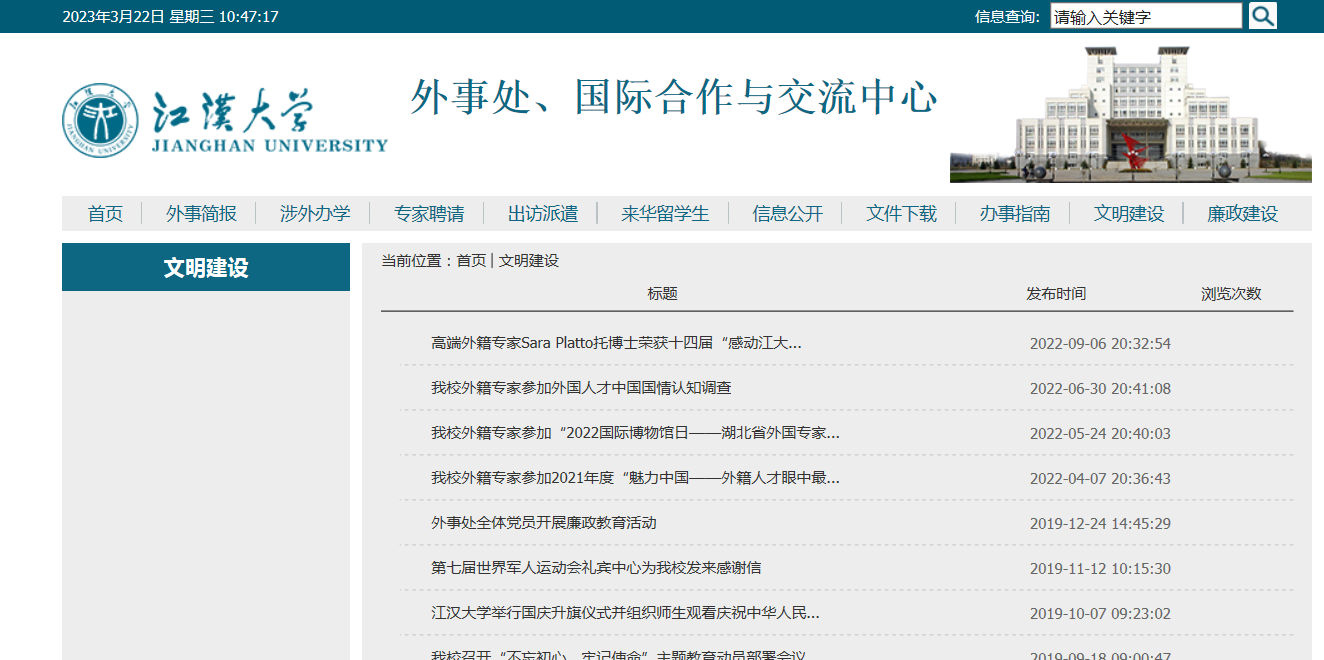 图书馆：一级栏目——信息服务：长时间未更新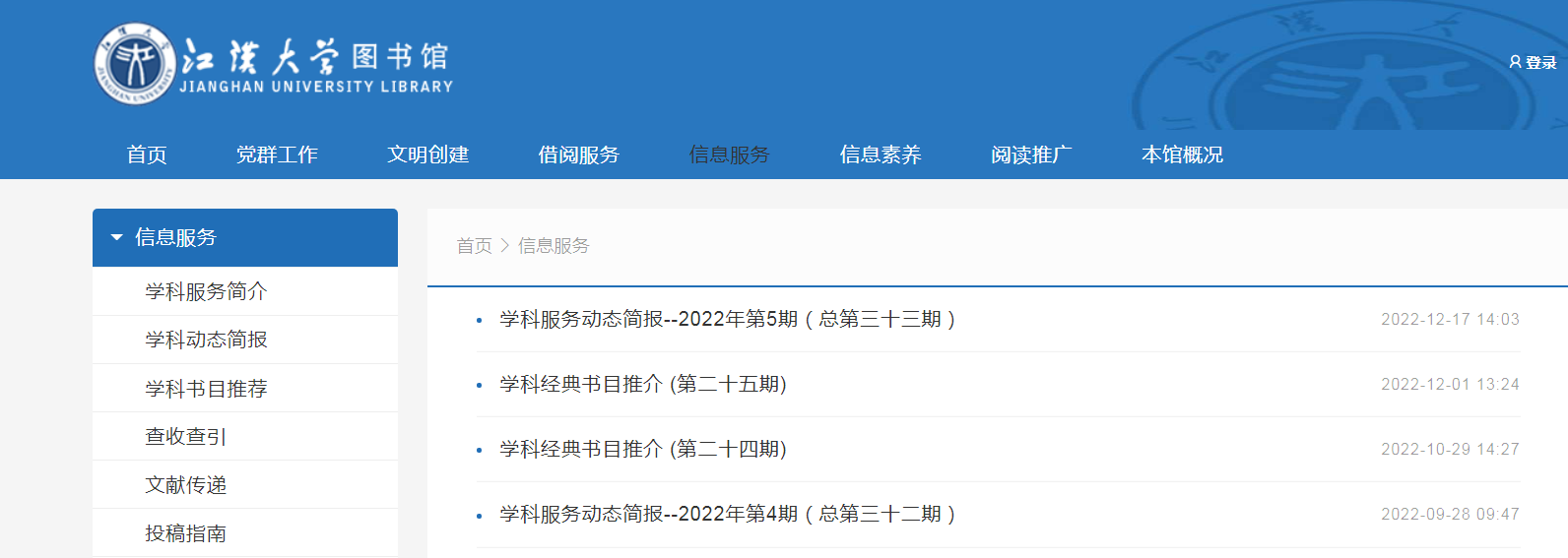 网络信息与教学设备管理中心：一级栏目——理论学习：长期未更新。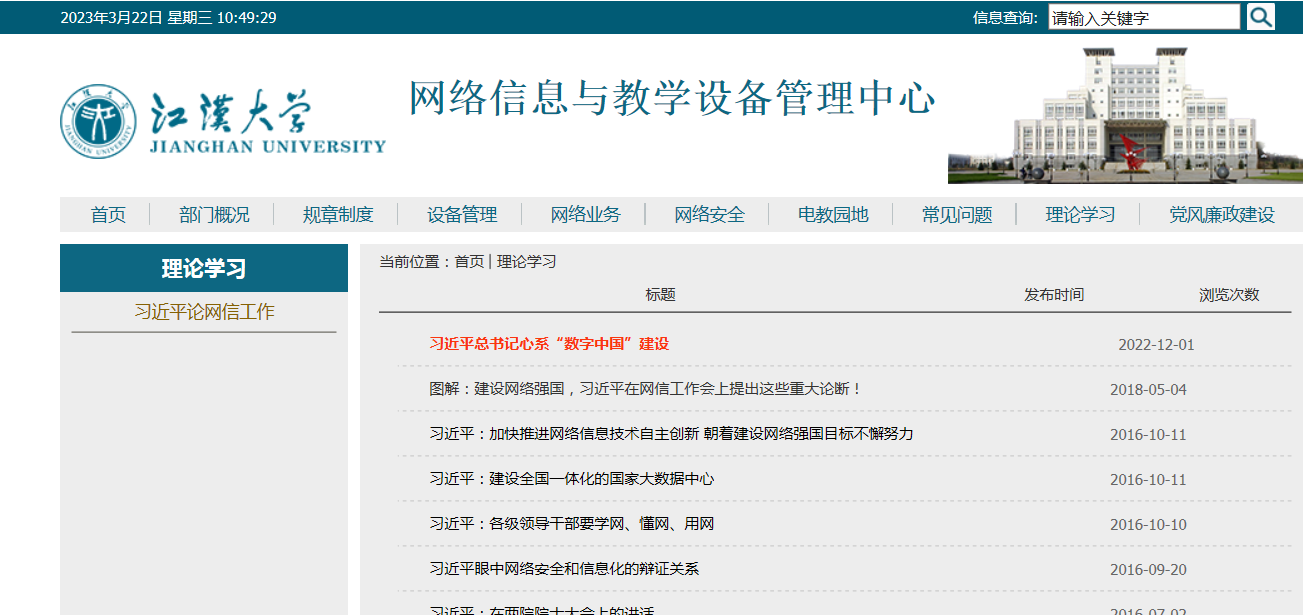 后勤服务保障中心（后勤集团）：
一级栏目——党群工作：长期未更新。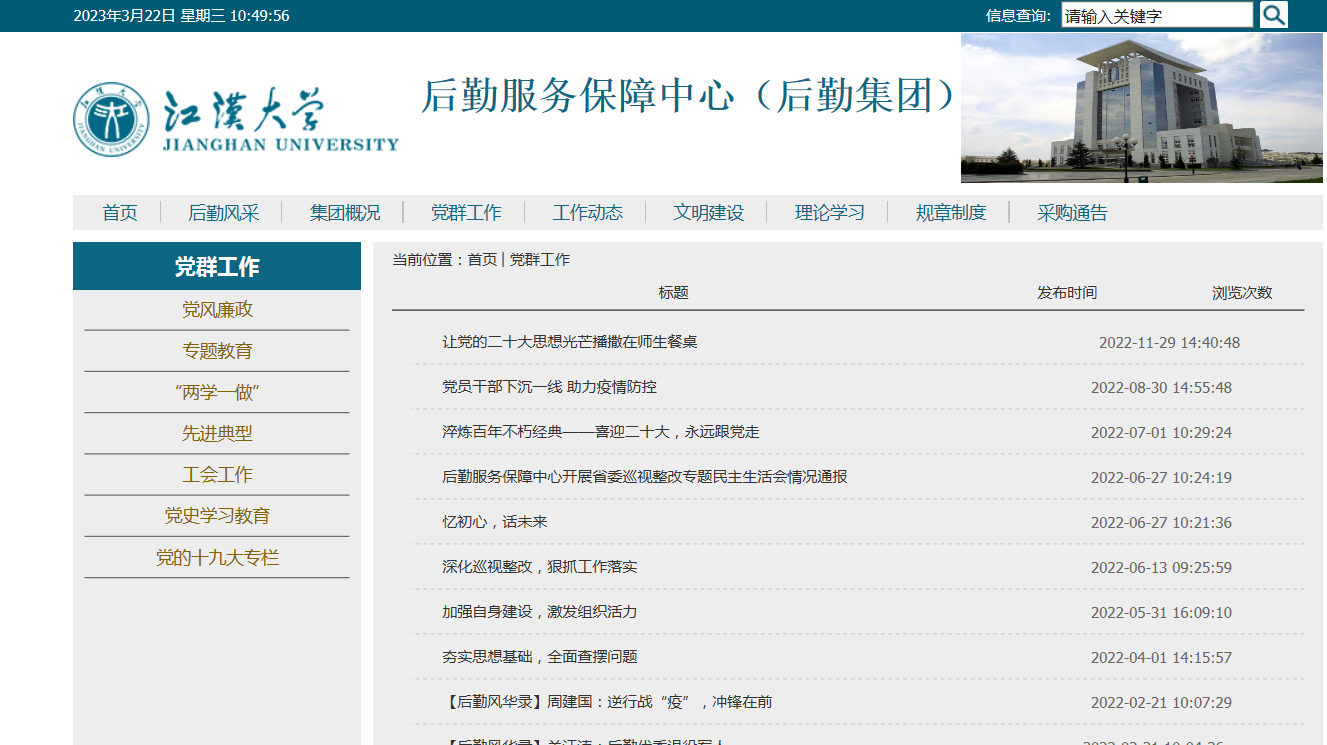 档案馆：一级栏目——特色栏目：长期未更新。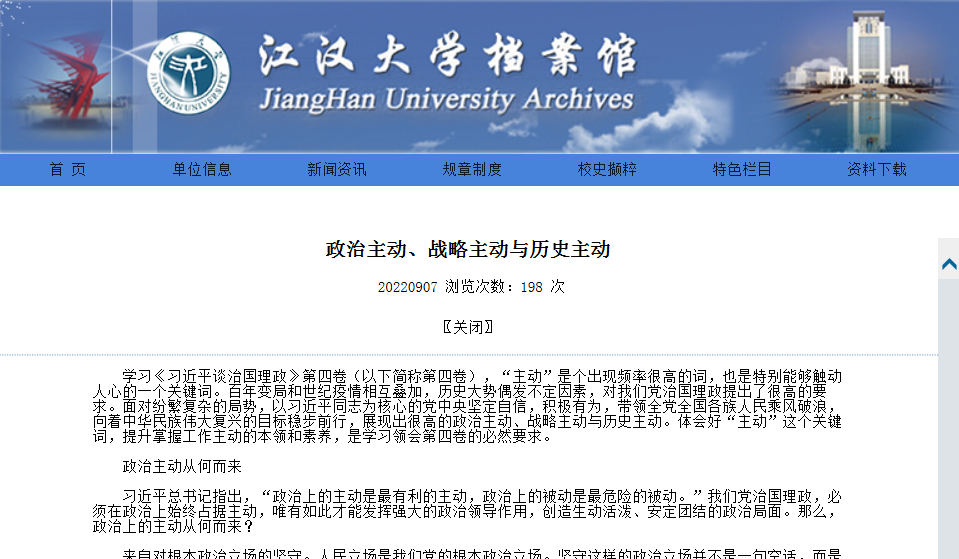 期刊社：一级栏目——党工之窗：长时间未更新。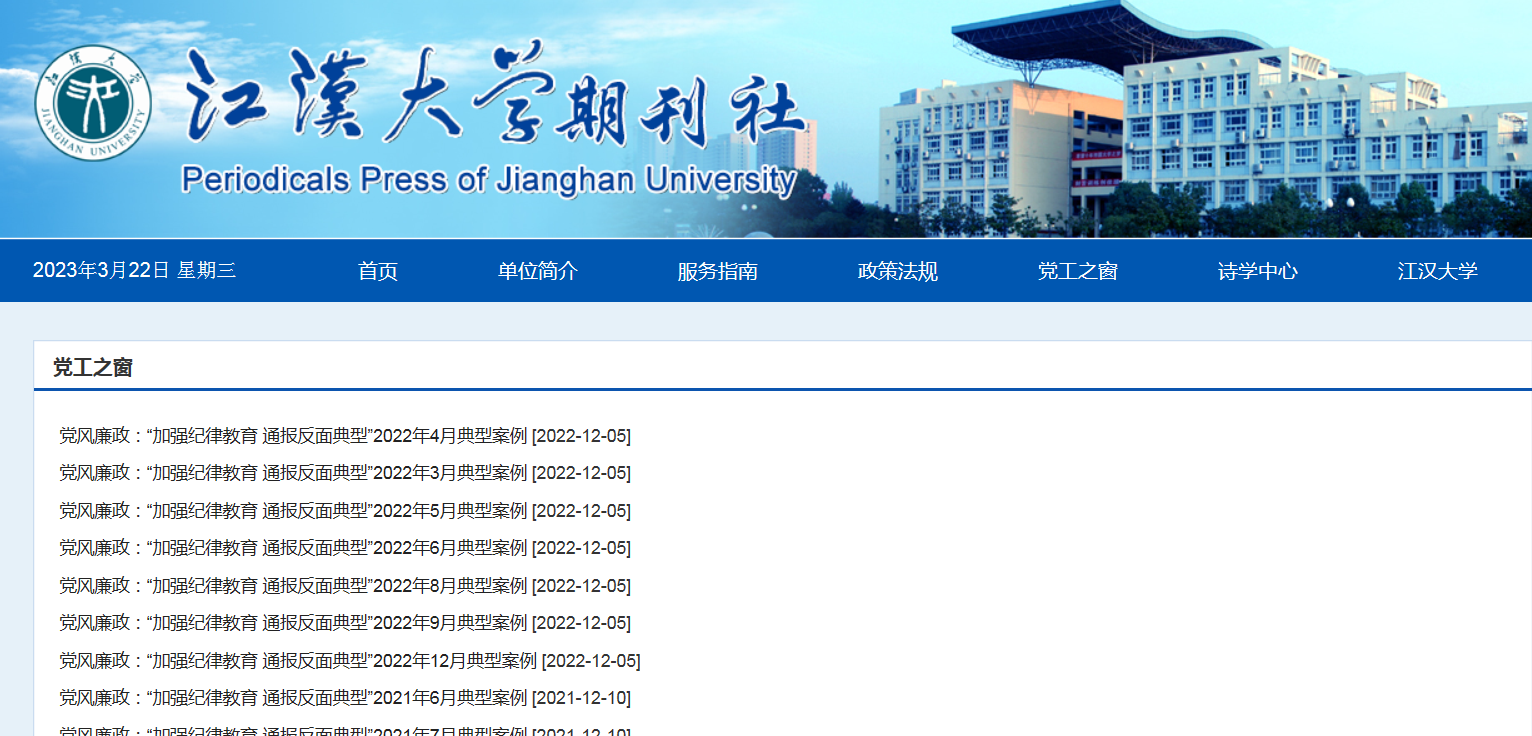 教学督导与评估中心：一级栏目——文明建设：长期未更新。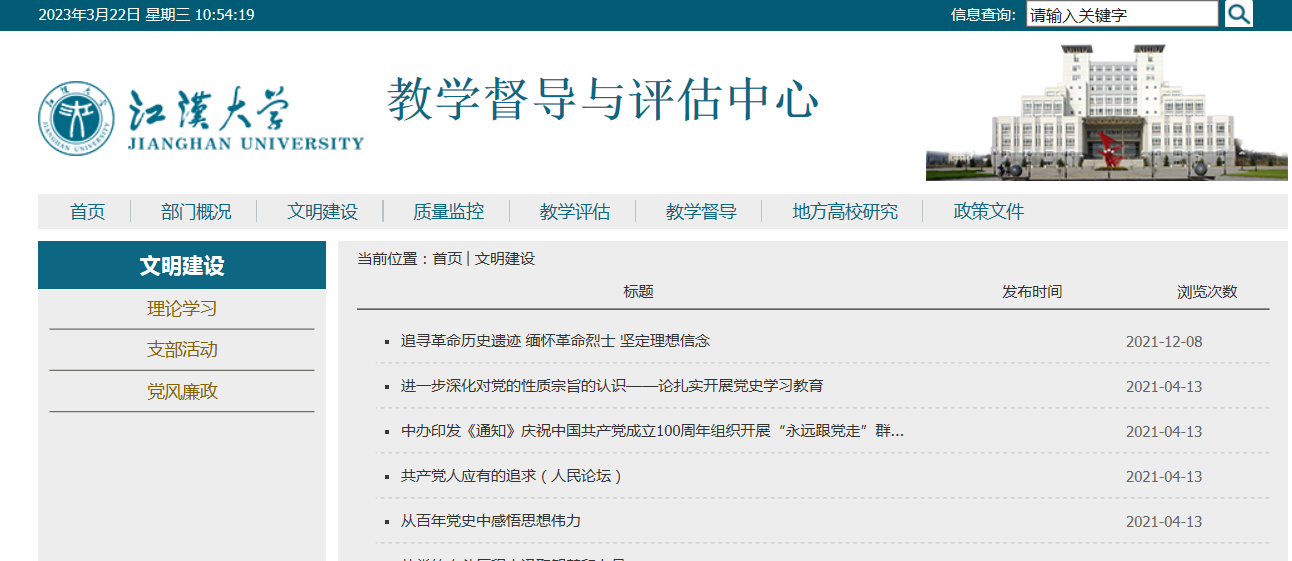 师生服务中心：很好！